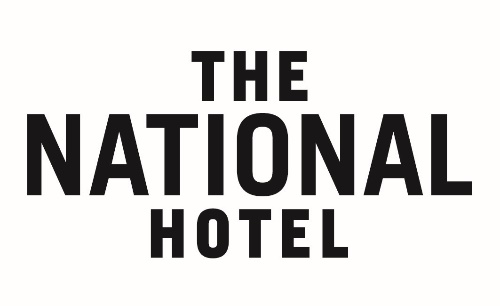 NameOrderInstructions/ dietary requirements 